Konary, …………………………………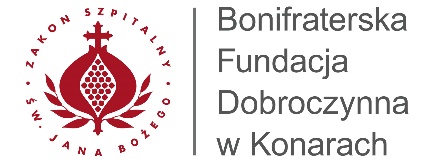 Formularz zgłoszeniowy na warsztaty konne organizowane przez Zakład Aktywności Zawodowej  Bonifraterskiej Fundacji Dobroczynnej  w KonarachDane personalne uczestnika warsztatuImię i nazwisko Uczestnika: ……………………………………………………………………………………………………..Adres zamieszkania: ………………………………………………………………………………………………………………..Numer PESEl.: …………………………………………………………………………………………………………………………Telefon kontaktowy: ……………………………………………………………………………………………………………….Adres e-mail: …………………………………………………………………………………………………………………………..Termin udziału w warsztacie konnym. Proszę zakreślić właściwy termin.      	Termin I: 30.01-03.02.2023      	Termin ll: 06-10.02.2023Informacja o rodzicach/ opiekunach osoby niepełnoletniejImię i nazwisko: ……………………………………………………………………………………………………………………….Adres zamieszkania: ………………………………………………………………………………………………………………..Numer Pesel: …………………………………………………………………………………………………………………………..Seria numer dowodu osobistego: ……………………………………………………………………………………………Telefon kontaktowy: ……………………………………………………………………………………………………………….Adres e-mail: …………………………………………………………………………………………………………………………..Dane osób upoważnionych do odbioru dziecka z półkolonii (nie dotyczy rodziców i opiekunów):Imię i nazwisko: ………………………………………………………………………………………………………………………Seria i numer dowodu osobistego: …………………………………………………………………………………………Ankieta zdrowia Uczestnika Warsztatu. Proszę zakreślić prawidłową odpowiedź. Czy dziecko choruje przewlekle?TAK  		        NIE	Jeżeli tak to proszę podać na co ………………………………………………………………………………………………………….Czy dziecko ma alergię?TAK 		        NIE	Jeżeli tak to proszę podać na co np. ALERGIA NA UGRYZIENIA OWADÓW………………………………………………………………………………………………………………………………………………..Czy dziecko na stale zażywa leki?TAK 	      	        NIE	Jeżeli tak to proszę podać jakie: ……………………………………………………………………………………………..Czy dziecko ma jakieś zalecenia lekarskie? (np. noszenie okularów korekcyjnych, aparatu ortopedycznego itd.)TAK 		        NIE	Jeżeli tak to proszę podać jakie: ……………………………………………………………………………………………..Czy dziecko ma jakieś zalecenia lub przeciwskazania pokarmowe?TAK 		        NIE	Jeżeli tak to proszę podać jakie: ……………………………………………………………………………………………..Inne i dodatkowe informacje o uczestniku/dziecku:	…………………………………………………………………………………………………………………………………………………………………………………………………………………………………………………………………………………………………………………………Umiejętności Uczestnika warsztatu konnego (zakreśl właściwą odpowiedź):Jazda konnaBrakSłabe (lonża, stęp)Początkujący (stęp, kłus, nauka galopu)Średni (stęp, kłus, doskonalenie galopu)Średnio- zaawansowany (stęp, kłus, galop, przeszkody 30-70 cm, parkur, jazda w terenie z drobnymi przeszkodami)Zaawansowany (stęp, kłus, galop, przeszkody 70 cm i powyżej, parkur, jazda w terenie z pokonywaniem rowów, przeszkód, akwenów wodnych)Oporządzenie i czyszczenie koniaBrakSłabe (konieczna pomoc w czyszczeniu i siodłaniu)Dobre (samodzielne czyszczenie i siodłanie konia pod nadzorem)Bardzo dobre (samodzielne czyszczenie i siodłanie konia)……………………………………………………………….Podpis osoby zgłaszającej